П О С Т А Н О В Л Е Н И ЕВ целях взаимодействия депутатов Городской Думы с представителями администрации Петропавловск-Камчатского городского округа по вопросам местного самоуправления ПОСТАНОВЛЯЮ:1. Проводить ежеквартальные совещания депутатов Городской Думы Петропавловск-Камчатского городского округа (далее – Городская Дума) с представителями администрации Петропавловск-Камчатского городского округа в 1-й понедельник (рабочий день) месяца, следующего за последним месяцем квартала, в 1600  часов в зале № 429 здания администрации Петропавловск-Камчатского городского округа (ул. Ленинская, д. 14). 2. Аппарату Городской Думы не менее чем за 5 рабочих дней до дня проведения совещания направлять Главе администрации Петропавловск-Камчатского городского округа перечень вопросов, поступивших от депутатов Городской Думы в письменной форме.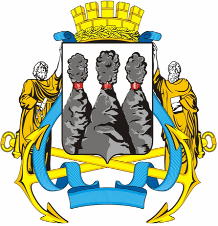 ГЛАВАПЕТРОПАВЛОВСК-КАМЧАТСКОГОГОРОДСКОГО ОКРУГА« 23 » апреля 2015 г. № 48О проведении ежеквартальных совещаний депутатов Городской Думы Петропавловск-Камчатского городского округа с представителями администрации Петропавловск-Камчатского городского округаГлаваПетропавловск-Камчатскогогородского округа           К.Г. Слыщенко